Załącznik nr 1 do ZaproszeniaWTT.236.82.2020Wymagania przedmiotu zamówienia.Wymagania ogólne:Przed złożeniem oferty wskazane jest dokonanie wizji lokalnej w celu zapoznania się z obiektem. W tym celu należy zgłosić taką potrzebę mailowo lub przez zapytanie na platformie zakupowej.Na całość prac oraz dostarczonych elementów Wykonawca udzieli 24 miesięcznej gwarancji.Umowa zostanie podpisana korespondencyjnie.Część A: Demontaż starej instalacji elektrycznej i malowanie garaży 8,9,10,11.Demontaż instalacji elektrycznej:instalacja elektryczna jest odłączona od napięcia, jednak na Wykonawcy spoczywa obowiązek zweryfikowania tego faktu oraz zadbanie o bezpieczeństwo podczas prac demontażowych,należy zdemontować całą instalację natynkową znajdującą się w garażach, zarówno obwody gniazd jak i oświetlenia,do obowiązków Wykonawcy należy utylizacja powstałych podczas demontażu odpadów.Prace malarskie:całkowita powierzchnia ścian i sufitów do pomalowania wynosi ok 480 m2,kolor farb do ustalenia z Zamawiającym przed wykonaniem prac,przygotowanie ścian i sufitów do wykonania robót malarskich:naprawy ubytków tynków (np. po przekuciach, bruzdach, zdemontowanej instalacji itp.),oczyszczenie malowanych elementów instalacji wodnej i gazowej,wykonanie zabezpieczeń okien, bram, instalacji wentylacyjnej i posadzek,wykonanie robót malarskich obejmujących malowanie farbą olejną ścian i farbą emulsyjną sufitów,filary oraz zewnętrzne narożniki ścian do wysokości 1,8 m należy pomalować w żółto-czarne ukośne pasy,rury gazowe oraz wody należy pomalować w kolorze żółtym oraz niebieskim odpowiednio,Część B: Dostawa i montaż instalacji elektrycznej garaży 8,9,10,11.W garażach 8 i 9 stanowiących jedno pomieszczenie należy zamontować:5 x gniazdo kombi zestaw 16A 5P + 2x230V,6 x panel LED 50W 120x30cm,1 x włącznik oświetlenia,2 x puszki z doprowadzoną instalacją 3f do napędu bram,1 x puszka z doprowadzoną instalacją 1f do zasilacza systemu kontroli dostępu Roger,W garażach 10 i 11 stanowiących jedno pomieszczenie należy zamontować:5 x gniazdo kombi zestaw 16A 5P + 2x230V,6 x panel LED 50W 120x30cm,1 x włącznik oświetlenia,2 x puszki z doprowadzoną instalacją 3f do napędu bram,1 x puszka z doprowadzoną instalacją 1f do zasilacza systemu kontroli dostępu Roger 1 x Rozdzielnia elektryczna RNN8A,Obwody elektryczne rozdzielni RNN8A.garaże 8, 9 – 1 x obwód oświetleniowy,garaże 8, 9 – 1 x obwód 3 f gniazda,garaże 10, 11 – 1 x obwód oświetleniowy,garaże 10, 11 – 1 x obwód 3 f gniazda,garaże 8, 9, 10, 11 – 1 x obwód 3f do napędu bramgaraże 8, 9, 10, 11 – 1 x obwód 1f do zasilaczy RogerObwody oświetleniowe zabezpieczone wspólnie RCD.Obwody gniazd zabezpieczone RCD osobno dla garażu 8,9 i 10,11Obwód do pędu bram zabezpieczony nadprądowoObwód do zasilaczy Roger zabezpieczony nadprądowo.Zasilanie nowo budowanej rozdzielni elektrycznej RNN8A.rozdzielnia zostanie umiejscowiona na ścianie wspólnej garażu i pomieszczenia warsztatowego JRG,zasilanie do nowej rozdzielni doprowadzone będzie z przyłącza znajdującego się w pomieszczeniu warsztatowym JRG,obudowa rozdzielni wykonana z PVC w wersji natynkowej zamykana z przeźroczystymi drzwiami,rozdzielnia musi posiadać przynajmniej 12 wolnych pól na potrzeby przyszłej rozbudowy obwodów. Okablowanie.instalacje kablowe prowadzone natynkowo z wykorzystaniem dedykowanych uchwytów typu UKR lub w sztywnych rurkach instalacyjnych,instalacja prowadzona w górnej części garażu (pod sufitem), zejście w dół do gniazd z zachowaniem linii i kątów prostych,puszki przyłączeniowe zainstalowane natynkowo we wskazanym miejscu (napęd bramy – pod sufitem, zasilacz Roger – 2m nad posadzką na ścianie pomiędzy bramami,włącznik oświetlenia montowany natynkowo na ścianie pomiędzy bramami uruchamiający obwód oświetlenia z podziałem na 2 sekcje,gniazda kombi zestaw 16A 5P + 2x230V zainstalowane natynkowo na wysokości 1,5m nad posadzką, 2 szt. na ściany boczne i 1 szt. na ścianie pomiędzy bramami,rozkład gniazd, paneli LED i rozdzielni znajduje się na załączonym rysunku.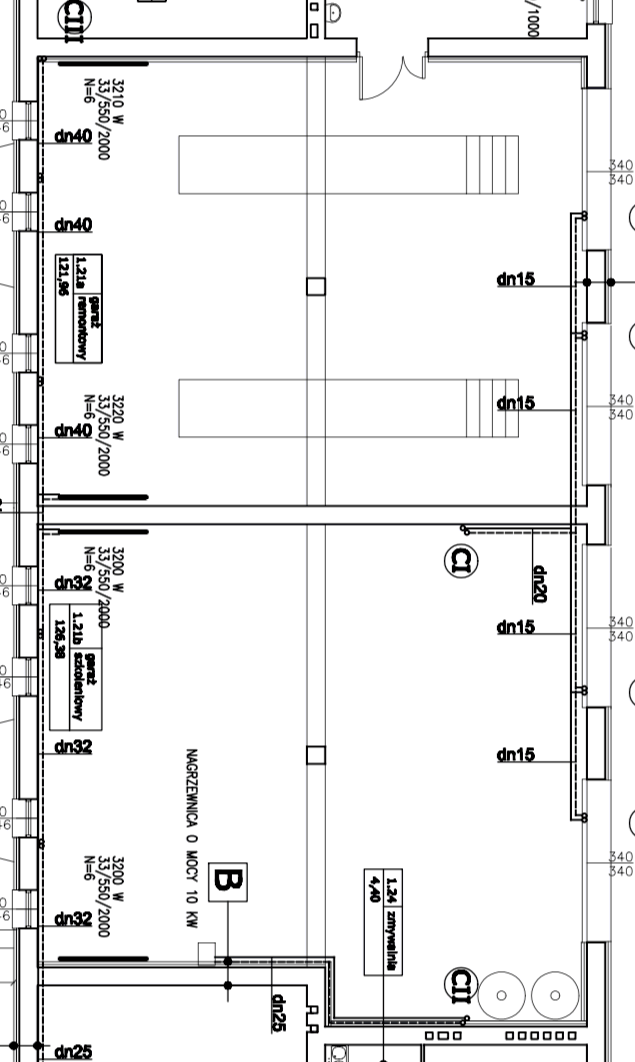 